HƯỚNG DẪN GIẢI ÔN TẬP(tiếp theo)(HS THAM KHẢO)I.TRẮC NGHIỆM: Hãy khoanh tròn vào một trong các chữ cái A,B,C,D trước phương án chọn đúng .Câu 1: Người ta thu khí oxi bằng phương pháp đẩy nước là do khí oxi có tính chất sau :A. Khó hóa lỏng 			B. Tan nhiều trong nướcC. Nặng hơn không khí 		D. Ít tan trong nướcCâu 2: Nhóm công thức nào sau đây biểu diễn toàn Oxit là:A. CuO, CaCO3, SO3		 B. CO2 ; SO2; MgOC. FeO; KCl, P2O5 			D. N2O5 ; Al2O3 ; SiO2 , HNO3Câu 3: Phản ứng hóa hợp là:A. CO2 + Ca(OH)2 CaCO3 + H2O. 	B. CuO + H2 Cu + H2O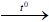 C. CaO + H2O → Ca(OH)2 		D. 2KMnO4 K2MnO4 + MnO2 + O2Câu 4: Điều khẳng định nào sau đây là đúng, không khí là:A. Một chất. B. Một đơn chất C. Một hợp chất D. Một hỗn hợpCâu 5: Phản ứng phân hủy là:a) 2KClO32KCl + 3O2 		b) 2Fe(OH)3 Fe2O3 + 3H2Oc) 2Fe + 3Cl2 2FeCl3 		d) C + 2MgO 2Mg + CO2A. a,b 		B. b,d			 C. a,c 		D. c,dCâu 6: Những chất được dùng để điều chế oxi trong phòng thí nghiệm là:A. KClO3 và KMnO4 . 		B. KClO3 và CaCO3 .C. KMnO4 và không khí.		 D. KMnO4 và H2O.Câu 7: Sự cháy là:A. Sự oxy hóa có tỏa nhiệt nhưng không phát sáng.B. Sự oxy hóa có tỏa nhiệt và phát sáng.C. Sự oxy hóa nhưng không tỏa nhiệtD. Sự oxy hóa nhưng không phát sángCâu 8: Phản ứng hóa học xảy ra sự oxi hóa là: A. CaCO3 CaO + CO2 		B. Na2O + H2O →  2NaOHC. S + O2 SO2 			D. Na2SO4 + BaCl2 →  BaSO4 + 2NaClCâu 9: Người ta thu khí oxi bằng phương pháp đẩy nước là do khí oxi có tính chất sau :A. Khó hóa lỏng 				B. Tan nhiều trong nướcC. Nặng hơn không khí 			D. Ít tan trong nướcCâu 10: Điều khẳng định nào sau đây là đúng, không khí là:A. Một hỗn hợp 		B. Một hợp chất 		C. Một chất. 	D. Một đơn chấtCâu 11: Sự cháy là:A. Sự oxi hóa có tỏa nhiệt nhưng không phát sáng.B. Sự oxi hóa nhưng không phát sángC. Sự oxi hóa có tỏa nhiệt và phát sáng.D. Sự oxi hóa nhưng không tỏa nhiệtCâu 12: Nhóm công thức biểu diễn toàn Oxit là:A. . FeO; KCl, P2O5 	B. CuO, CaCO3, SO3C. CO2 ; SO2; MgO 		D. N2O5 ; Al2O3 ; SiO2 , HNO3Câu 13: Phản ứng hóa hợp là:A. CuO + H2 Cu + H2O 		B. CaO + H2O →Ca(OH)2C. 2KMnO4 K2MnO4 + MnO2 + O2 	D. CO2 + Ca(OH)2 CaCO3 + H2O.Câu 14: Những chất được dùng để điều chế oxi trong phòng thí nghiệm là:A. KClO3 và CaCO3 . 		B. KMnO4 và H2O.C. KMnO4 và không khí. 	D. KClO3 và KMnO4 .Câu 15: Phản ứng phân hủy là:a) 2KClO3  2KCl + 3O2 	b) 2Fe(OH)3 Fe2O3 + 3H2Oc) 2Fe + 3Cl2 2FeCl3 	d) C + 2MgO 2Mg + CO2A. b,d 		B. a,b 		C. a,c 			D. c,dCâu 16: Phản ứng xảy ra sự oxi hóa là:A. S + O2 SO2 		B. CaCO3 CaO + CO2C. Na2O + H2O → 2NaOH 	D. Na2SO4 + BaCl2 → BaSO4 + 2NaClII.TỰ LUẬN Câu 1. Đọc tên các oxit sau:a) Al2O3 ......................................... c) SO3 ..................................................b) P2O5 ......................................... d) Fe2O3.................................................Câu 2.. Lập phương trình hóa học của các phản ứng sau :a) P + O2 ---> P2O5b) KClO3 ---> KCl + O2.c) Al + Cl2 ---> AlCl3d) C2H4 + O2 ---> CO2 + H2OCâu 3. Đốt cháy hoàn toàn 25,2 g sắt trong bình chứa khí O2.a) Hãy viết phương trình phản ứng xảy ra.b) Tính thể tích khí O2 (ở đktc) đã tham gia phản ứng trên.c) Tính khối lượng KClO3 cần dùng để khi phân huỷ thì thu được một thể tích khí O2 (ở đktc) bằng với thể tích khí O2 đã sử dụng ở phản ứng trên. ĐÁP ÁNI.Trắc nghiệm : II. TỰ LUẬN Câu 1a/ Nhôm oxitb/ Đi photpho pentaoxitc/ Lưu huỳnh trioxitd/ Sắt ( III) oxitCâu 2a) 4P + 5O2 2P2O5 b) 2KClO3 2KCl + 3 O2.c) 2Al + 3Cl2 2AlCl3d) C2H4 + 3O2 2CO2 + 2H2OCâu  3a) 3Fe + 2O2 Fe3O4 (1)0,45molb) Theo đề, ta có:nFe = 25,2 : 56 = 0,45 mol nO2 = 0,45.2:3 = 0,3 (mol)VO2 (đktc) = 0,3.22,4 = 6,72 litc) 2KClO3 2KCl + 3O2 (2)2mol 				3mol0,2mol                           0,3mol nO2  = 0,3 (mol) nKClO3 = 0,2 molmKClO3 = 0,2.122,5 = 24,5gCâu12345678Đáp ánDBCDAABCCâu910111213141516Đáp ánDACCBDBA